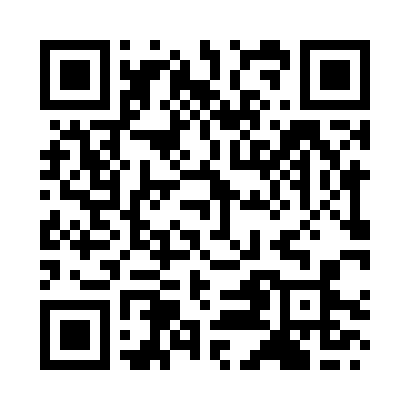 Prayer times for Karan Bagh, IndiaWed 1 May 2024 - Fri 31 May 2024High Latitude Method: One Seventh RulePrayer Calculation Method: University of Islamic SciencesAsar Calculation Method: HanafiPrayer times provided by https://www.salahtimes.comDateDayFajrSunriseDhuhrAsrMaghribIsha1Wed4:135:4412:285:157:128:432Thu4:135:4312:285:157:138:433Fri4:125:4212:285:157:148:444Sat4:115:4112:275:167:158:445Sun4:115:4012:275:167:158:456Mon4:105:3912:275:167:168:457Tue4:095:3812:275:177:178:468Wed4:095:3712:275:177:178:469Thu4:085:3612:275:177:188:4710Fri4:075:3612:275:187:198:4711Sat4:075:3512:275:187:208:4812Sun4:065:3412:275:187:208:4813Mon4:065:3312:275:197:218:4914Tue4:055:3312:275:197:228:4915Wed4:055:3212:275:197:238:5016Thu4:045:3112:275:207:238:5017Fri4:045:3112:275:207:248:5118Sat4:035:3012:275:207:258:5119Sun4:035:2912:275:217:258:5220Mon4:035:2912:275:217:268:5221Tue4:025:2812:275:227:278:5322Wed4:025:2812:275:227:278:5323Thu4:025:2712:275:227:288:5424Fri4:015:2712:285:237:298:5425Sat4:015:2612:285:237:298:5526Sun4:015:2612:285:237:308:5527Mon4:005:2512:285:247:318:5628Tue4:005:2512:285:247:318:5629Wed4:005:2512:285:247:328:5730Thu4:005:2412:285:257:328:5731Fri4:005:2412:285:257:338:57